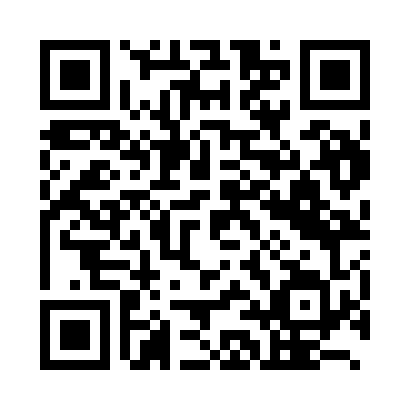 Prayer times for Tokashiki, JapanWed 1 May 2024 - Fri 31 May 2024High Latitude Method: NonePrayer Calculation Method: Muslim World LeagueAsar Calculation Method: ShafiPrayer times provided by https://www.salahtimes.comDateDayFajrSunriseDhuhrAsrMaghribIsha1Wed4:305:5312:283:587:028:202Thu4:295:5212:283:587:038:213Fri4:285:5212:273:587:038:224Sat4:275:5112:273:577:048:235Sun4:275:5012:273:577:058:236Mon4:265:5012:273:577:058:247Tue4:255:4912:273:577:068:258Wed4:245:4812:273:577:068:259Thu4:235:4812:273:567:078:2610Fri4:225:4712:273:567:078:2711Sat4:215:4612:273:567:088:2812Sun4:215:4612:273:567:088:2813Mon4:205:4512:273:567:098:2914Tue4:195:4512:273:567:098:3015Wed4:185:4412:273:567:108:3116Thu4:175:4412:273:567:118:3117Fri4:175:4312:273:557:118:3218Sat4:165:4312:273:557:128:3319Sun4:155:4212:273:557:128:3420Mon4:155:4212:273:557:138:3421Tue4:145:4112:273:557:138:3522Wed4:145:4112:273:557:148:3623Thu4:135:4112:273:557:148:3724Fri4:125:4012:273:557:158:3725Sat4:125:4012:283:557:158:3826Sun4:115:4012:283:557:168:3927Mon4:115:3912:283:557:168:3928Tue4:115:3912:283:557:178:4029Wed4:105:3912:283:557:178:4130Thu4:105:3912:283:557:188:4131Fri4:095:3812:283:557:188:42